DAFTAR LAMPIRAN KUESIONERKUESIONERIDENTITAS PENULISNama	: Rida KurniaNPM	173114017Alamat	: Jl. Cempaka Garu 2AJeniskelamin	: PerempuamUmur	: 21 TahunFakultas	: EkonomiJurusan	: ManajemenAsalPerguruanTinggi	: Universitas Muslim Nusantara Al-Washliyah MedanBersama ini saya mengharapkan kesediaan Bpk/ibu untuk mengisi daftar pernyataan dalam kuesioner ini dengan tujuan sebagai data untuk penyusunan skripsi dengan judul : “Pengaruh Pemberian Kompensasi terhadap Prestasi Karyawan Pada PT. Telekomunikasi Indonesia Tbk Rantau Prapat”. Atas kesediaan Bpk/Ibu menjawab dengan sejujurnya dan sebaik- baiknya, saya mengucapkan terimakasih.Saya berharap agar jawaban yang diberikan oleh Bpk/Ibu sesuai dengan keadaanyang sebenarnya, kerahasian identitas responden akan kami jaga.Medan,     Juni 2021Rida KurniaIdentitas RespondenNama	:Jabatan	:Pendidikan	:Usia	:Masa Bekerja :Petunjuk PengisianPilihlah jawaban paling tepat menurut anda.Bacalah pertanyaan dengan seksama.Isikan semua nomor dengan memilih satu diantara 5 altenatif jawaban dengan memberikan tanda checklist (√) pada kolom yang sudah disediakan.Alternatif jawaban sebagai berikut.Jawablah semua pertanyaan tanpa ada yang terlewat.Hasil Uji Parsial (Uji t)Coefficientsa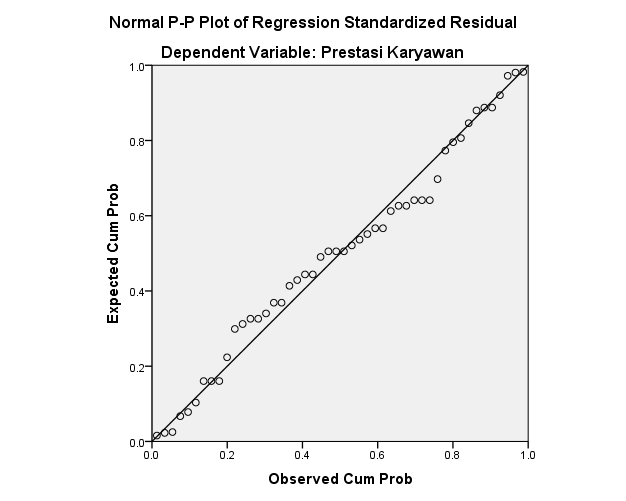 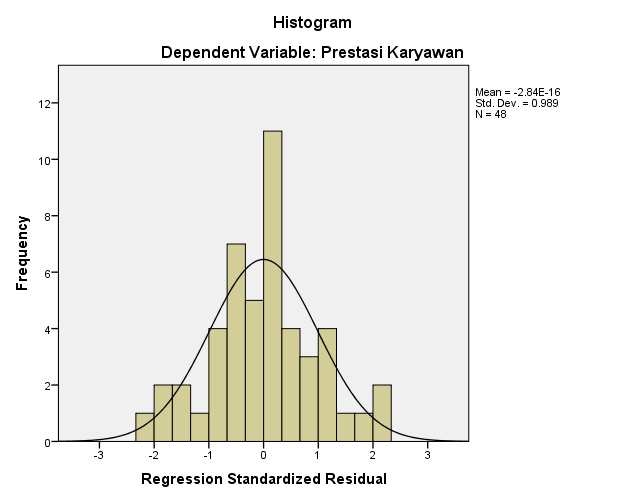 Keterangan :NilaiSS= Sangat Setuju5S= Setuju4KS= Kurang setuju3TS= Tidak Setuju2STS= Sangat Tidak Setuju1NoItem Pertanyaan Pemberian Kompensasi ( Variabel X)Jawaban RespondenJawaban RespondenJawaban RespondenJawaban RespondenJawaban RespondenNoItem Pertanyaan Pemberian Kompensasi ( Variabel X)NoItem Pertanyaan Pemberian Kompensasi ( Variabel X)SSSKSTSSTSNoItem Pertanyaan Pemberian Kompensasi ( Variabel X)543211.Gajia.Perusahan tempat bapak/ibu bekerja memberikan gaji sesuai dengan pengalaman kerja dan mampu memenuhi kebutuhan sehari-hari karyawan.b.Gaji yang bapak/ibu terima sesuai dengan prinsip keadilan2.Upaha.Upah	yang	bapak/ibu	terima	sesuai dengan jasa yang dikeluarkanb.Upah kerja yang bapak/ibu terima sesuai dengan keahlian dan keterampilan yang dimiliki.3.Insentifa.Bonus yang diberikan oleh perusahaan selama ini dapat meningkatkan semangat kerja dalam bekerjab.Perusahaan bapak/ibu bekerja telah memberikan bonus secara adil kepada karyawan4.Tunjangana.Tunjangan yang bapak/ibu terima sesuai dengan peranan/posisi di perusahaanb.Tunjangan yang diberikan sesuai dengan tanggung jawab yang bapak/ibu emban5.Fasilitasa.Fasilitas yang bapak/ibu terima sangat mendukung pekerjaanb.Perusahaan	bapak/ibu	bekerjamenyediakan fasilitas yang mendukung dan lingkungan kerja yang kondusifNoItem Pertanyaan Prestasi Karyawan ( Variabel Y)Jawaban RespondenJawaban RespondenJawaban RespondenJawaban RespondenJawaban RespondenNoItem Pertanyaan Prestasi Karyawan ( Variabel Y)NoItem Pertanyaan Prestasi Karyawan ( Variabel Y)SSSKSTSSTSNoItem Pertanyaan Prestasi Karyawan ( Variabel Y)543211.Kualitas Kerjaa.Kualitas diri anda sesuai dengan yangdiharapkanb.Menurut	Bapak/ibu	perusahaan memberikan kontribusi sesuai denganprestasi dalam bekerja2.Kuantitas Kerjaa.Ketika ada masalah dalam perusahaan bapak/ibu siap memberikan waktu dantenga untuk mengatasinyab.Bapak/ibu terlebih dahulu memahami teori-teori	dalam	mengerjakan	tugasyang baruc.Keterampilan	yang	bapak/ibu miliki dapat	meningkatkan	produktifitaskinerja di dalam organisasi perusahaan3.Ketepatan Waktua.Bapak/ibu	mengerjakan	setiappekerjaan yang diberikan atasan dengan sungguh-sungguhb.Bapak/ibu selalu datang dan pulang kerja tepat waktu sesuai dengan jamkantorc.Bapak/ibu cepat dalam memahami tugas yang diberikan oleh atasan dan menyelesaikannya tepat waktu4Efektivitas BiayaaPeningkatan	kemampuan	pegawaidalam membuat rencana pekerjaan agar tercapai efisiensi dan efektivits kerja.bSemua pegawai dituntut bekerja secaraoptimal untuk meminimalisasi kerugian.Lampiran Output SPSSHasil uji Validitas Pemberian KompensasiItem-Total StatisticsLampiran Output SPSSHasil uji Validitas Pemberian KompensasiItem-Total StatisticsLampiran Output SPSSHasil uji Validitas Pemberian KompensasiItem-Total StatisticsLampiran Output SPSSHasil uji Validitas Pemberian KompensasiItem-Total StatisticsLampiran Output SPSSHasil uji Validitas Pemberian KompensasiItem-Total StatisticsLampiran Output SPSSHasil uji Validitas Pemberian KompensasiItem-Total StatisticsLampiran Output SPSSHasil uji Validitas Pemberian KompensasiItem-Total StatisticsLampiran Output SPSSHasil uji Validitas Pemberian KompensasiItem-Total StatisticsLampiran Output SPSSHasil uji Validitas Pemberian KompensasiItem-Total StatisticsLampiran Output SPSSHasil uji Validitas Pemberian KompensasiItem-Total StatisticsLampiran Output SPSSHasil uji Validitas Pemberian KompensasiItem-Total StatisticsLampiran Output SPSSHasil uji Validitas Pemberian KompensasiItem-Total StatisticsLampiran Output SPSSHasil uji Validitas Pemberian KompensasiItem-Total StatisticsLampiran Output SPSSHasil uji Validitas Pemberian KompensasiItem-Total StatisticsLampiran Output SPSSHasil uji Validitas Pemberian KompensasiItem-Total StatisticsLampiran Output SPSSHasil uji Validitas Pemberian KompensasiItem-Total StatisticsScale Mean if Item DeletedScale Mean if Item DeletedScale Variance if Item DeletedScale Variance if Item DeletedScale Variance if Item DeletedCorrected Item-Total CorrelationCorrected Item-Total CorrelationCorrected Item-Total CorrelationSquared Multiple CorrelationSquared Multiple CorrelationCronbach's Alpha if Item DeletedCronbach's Alpha if Item DeletedCronbach's Alpha if Item DeletedCronbach's Alpha if Item Deletedvar001var00134.2334.239.7129.7129.712.539.539.539.560.560.806.806.806.806var002var00234.1334.1310.11210.11210.112.555.555.555.460.460.806.806.806.806var003var00334.0434.049.9139.9139.913.622.622.622.489.489.800.800.800.800var004var00433.9833.989.7239.7239.723.560.560.560.460.460.804.804.804.804var005var00534.1034.109.5859.5859.585.572.572.572.463.463.802.802.802.802var006var00633.5633.569.5709.5709.570.476.476.476.608.608.814.814.814.814var007var00734.2134.2110.67910.67910.679.329.329.329.330.330.825.825.825.825var008var00834.0834.0810.16310.16310.163.566.566.566.483.483.805.805.805.805var009var00933.7933.7910.21110.21110.211.446.446.446.321.321.815.815.815.815var0010var001034.1934.199.3059.3059.305.510.510.510.391.391.811.811.811.811Hasil Uji Reliabilitas Pemberian Kompensasi Reliability StatisticsHasil Uji Reliabilitas Pemberian Kompensasi Reliability StatisticsHasil Uji Reliabilitas Pemberian Kompensasi Reliability StatisticsHasil Uji Reliabilitas Pemberian Kompensasi Reliability StatisticsHasil Uji Reliabilitas Pemberian Kompensasi Reliability StatisticsHasil Uji Reliabilitas Pemberian Kompensasi Reliability StatisticsHasil Uji Reliabilitas Pemberian Kompensasi Reliability StatisticsHasil Uji Reliabilitas Pemberian Kompensasi Reliability StatisticsHasil Uji Reliabilitas Pemberian Kompensasi Reliability StatisticsHasil Uji Reliabilitas Pemberian Kompensasi Reliability StatisticsHasil Uji Reliabilitas Pemberian Kompensasi Reliability StatisticsHasil Uji Reliabilitas Pemberian Kompensasi Reliability StatisticsHasil Uji Reliabilitas Pemberian Kompensasi Reliability StatisticsHasil Uji Reliabilitas Pemberian Kompensasi Reliability StatisticsCronbach's AlphaCronbach's AlphaCronbach's AlphaCronbach's AlphaCronbach's Alpha Based on Standardized ItemsCronbach's Alpha Based on Standardized ItemsCronbach's Alpha Based on Standardized ItemsCronbach's Alpha Based on Standardized ItemsCronbach's Alpha Based on Standardized ItemsN of ItemsN of ItemsN of ItemsN of ItemsN of Items.825.825.825.825.831.831.831.831.8311010101010Hasil Uji Validitas Prestasi KaryawanItem-Total StatisticsHasil Uji Validitas Prestasi KaryawanItem-Total StatisticsHasil Uji Validitas Prestasi KaryawanItem-Total StatisticsHasil Uji Validitas Prestasi KaryawanItem-Total StatisticsHasil Uji Validitas Prestasi KaryawanItem-Total StatisticsHasil Uji Validitas Prestasi KaryawanItem-Total StatisticsHasil Uji Validitas Prestasi KaryawanItem-Total StatisticsHasil Uji Validitas Prestasi KaryawanItem-Total StatisticsHasil Uji Validitas Prestasi KaryawanItem-Total StatisticsHasil Uji Validitas Prestasi KaryawanItem-Total StatisticsHasil Uji Validitas Prestasi KaryawanItem-Total StatisticsHasil Uji Validitas Prestasi KaryawanItem-Total StatisticsHasil Uji Validitas Prestasi KaryawanItem-Total StatisticsHasil Uji Validitas Prestasi KaryawanItem-Total StatisticsHasil Uji Validitas Prestasi KaryawanItem-Total StatisticsHasil Uji Validitas Prestasi KaryawanItem-Total StatisticsScale Mean if Item DeletedScale Mean if Item DeletedScale Variance if Item DeletedScale Variance if Item DeletedScale Variance if Item DeletedCorrected Item-Total CorrelationCorrected Item-Total CorrelationCorrected Item-Total CorrelationSquared Multiple CorrelationSquared Multiple CorrelationCronbach's Alpha if Item DeletedCronbach's Alpha if Item DeletedCronbach's Alpha if Item DeletedCronbach's Alpha if Item Deletedvar001var00132.9232.926.5896.5896.589.688.688.688.727.727.635.635.635.635var002var00232.8332.838.6108.6108.610.267.267.267.388.388.715.715.715.715var003var00332.7332.738.1598.1598.159.489.489.489.513.513.687.687.687.687var004var00432.5832.587.6527.6527.652.476.476.476.324.324.682.682.682.682var005var00532.9832.988.2768.2768.276.373.373.373.435.435.701.701.701.701var006var00632.6732.679.3769.3769.376.028.028.028.281.281.740.740.740.740var007var00732.6932.697.2417.2417.241.448.448.448.688.688.688.688.688.688var008var00833.0633.068.1888.1888.188.251.251.251.425.425.724.724.724.724var009var00932.7132.719.4459.4459.445-.008-.008-.008.398.398.745.745.745.745var0010var001032.9632.966.7646.7646.764.715.715.715.640.640.634.634.634.634Hasil Analisis Regresi Linear SederhanaCoefficientsaHasil Analisis Regresi Linear SederhanaCoefficientsaHasil Analisis Regresi Linear SederhanaCoefficientsaHasil Analisis Regresi Linear SederhanaCoefficientsaHasil Analisis Regresi Linear SederhanaCoefficientsaHasil Analisis Regresi Linear SederhanaCoefficientsaHasil Analisis Regresi Linear SederhanaCoefficientsaHasil Analisis Regresi Linear SederhanaCoefficientsaHasil Analisis Regresi Linear SederhanaCoefficientsaHasil Analisis Regresi Linear SederhanaCoefficientsaHasil Analisis Regresi Linear SederhanaCoefficientsaHasil Analisis Regresi Linear SederhanaCoefficientsaHasil Analisis Regresi Linear SederhanaCoefficientsaHasil Analisis Regresi Linear SederhanaCoefficientsaHasil Analisis Regresi Linear SederhanaCoefficientsaHasil Analisis Regresi Linear SederhanaCoefficientsaModelModelModelModelModelModelUnstandardized CoefficientsUnstandardized CoefficientsUnstandardized CoefficientsUnstandardized CoefficientsStandardized CoefficientsStandardized CoefficientstttSig.ModelModelModelModelModelModelBStd. ErrorStd. ErrorStd. ErrorBetaBetatttSig.11(Constant)(Constant)(Constant)(Constant)10.2713.1803.1803.1803.2303.2303.230.00211Pemberian KompensasiPemberian KompensasiPemberian KompensasiPemberian Kompensasi.693.084.084.084.773.7738.2708.2708.270.000a. Dependent Variable: Prestasi Karyawana. Dependent Variable: Prestasi Karyawana. Dependent Variable: Prestasi Karyawana. Dependent Variable: Prestasi Karyawana. Dependent Variable: Prestasi Karyawana. Dependent Variable: Prestasi Karyawana. Dependent Variable: Prestasi Karyawana. Dependent Variable: Prestasi Karyawana. Dependent Variable: Prestasi Karyawana. Dependent Variable: Prestasi Karyawana. Dependent Variable: Prestasi Karyawana. Dependent Variable: Prestasi Karyawana. Dependent Variable: Prestasi Karyawana. Dependent Variable: Prestasi Karyawana. Dependent Variable: Prestasi Karyawana. Dependent Variable: Prestasi KaryawanModelModelUnstandardized CoefficientsUnstandardized CoefficientsStandardized CoefficientstSig.ModelModelBStd. ErrorBetatSig.1(Constant)10.2713.1803.230.0021Pemberian Kompensasi.693.084.7738.270.000a. Dependent Variable: Prestasi Karyawana. Dependent Variable: Prestasi Karyawana. Dependent Variable: Prestasi Karyawana. Dependent Variable: Prestasi Karyawana. Dependent Variable: Prestasi Karyawana. Dependent Variable: Prestasi Karyawana. Dependent Variable: Prestasi KaryawanHasil Uji Koefisien DeterminasiModel SummarybHasil Uji Koefisien DeterminasiModel SummarybHasil Uji Koefisien DeterminasiModel SummarybHasil Uji Koefisien DeterminasiModel SummarybHasil Uji Koefisien DeterminasiModel SummarybModelRR SquareAdjusted R SquareStd. Error of the Estimate1.773a.598.5891.988a. Predictors: (Constant), Pemberian Kompensasia. Predictors: (Constant), Pemberian Kompensasia. Predictors: (Constant), Pemberian Kompensasia. Predictors: (Constant), Pemberian Kompensasia. Predictors: (Constant), Pemberian Kompensasib. Dependent Variable: Prestasi Karyawanb. Dependent Variable: Prestasi Karyawanb. Dependent Variable: Prestasi Karyawanb. Dependent Variable: Prestasi Karyawanb. Dependent Variable: Prestasi Karyawan